Синтез-деятельность Синтез Активности ИВО Изначально Вышестоящего Дома Изначально Вышестоящего Отца 203 Изначальности, Молдова                                                         (все занятия в офисе ИДИВО Молдова ул. Албишоара,4, оф.506а)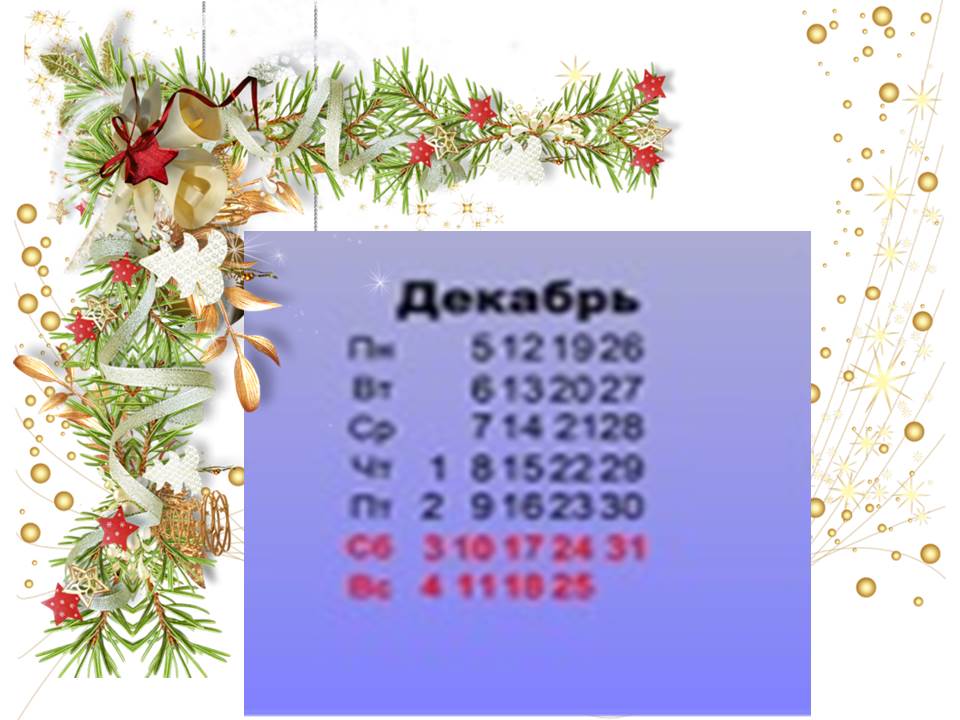 03.12.91. День рождения Метагалактического Образования.25.12.11. Выявление и стяжание 62 Метагалактической цивилизации Истины Универсума. Подвиг.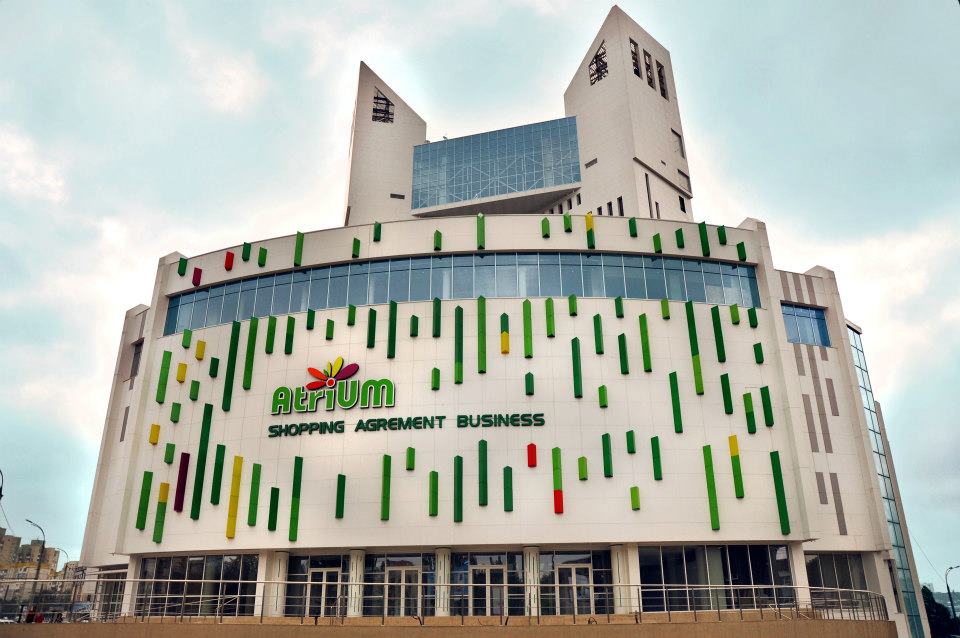 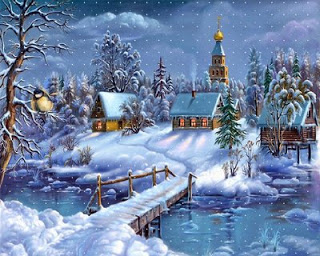 ДатаДеятельность подразделенийВремяОтветственный1неделя01.12 чт01.12 чтСовет ИВО и ИВДИВОСовет ВШС11:30-13:0016:00-17:45Будда, Ипостась ИВО, Глава Синтез Активности ИВДИВО 203 Изначальности, УС Кут Хуми, Валова ИВладыка, И Изначальной И Активностей, Глава ВШС ИВДИВО 203 Изначальности, УС Иосифа, Лека Л02.12птПроработка 5ФЧС18:00-19:45Учитель, ИС Огнеслава, Глава  МГК Молдовы, УС Янова, Андрющенко А03.12 сб.03.12 сб03.12 сбПраздник,  День рождения Метагалактического Образования.Дом Посвящения для всех Служащих Синтез Активности 203ИЗанятие по психодинамике12:00-13:4514:00-15:4516:00-17:45Аспект ИС Света ИВО, Праздничный Секретарь ДСС, Левинская Е.Учитель, ИС Фаинь, Глава Дома Посвящений Молдовы, УС Византия, Чумак ЕАспект, ИС Заряженности ИВО, УС Марка, Офис-секретарь ИЦИС, Гуцан Л04.12всВстреча с приглашёнными14:00-15:45Будда, Ипостась ИВО, Глава Синтез Активности ИВДИВО 203 Изначальности, УС Кут Хуми, Валова ИВладыка, И Изначальной И Активностей, Глава ВШС ИВДИВО 203 Изначальности, УС Иосифа, Лека ЛУчитель, ИС Огнеслава, Глава  МГК Молдовы, УС Янова, Андрющенко А2неделя05.12 пнСовет МАИ17:00-18:45Учитель, ИС, Глава МАИ Молдовы, Управления Синтеза Юсефа, Даукште В06.12втСовет ИЦИС 18:00-19:45Учитель, ИС  Нины, Глава ИЦИС Огнеслава Нины, УС Юлия, Каплинская Л07.12 ср07.12 срСовет ДО Статуса ИВОПроработка 19-го Синтеза16:00-17:4518:00-19:45Логос, Ипостась ИВМ, Глава Дома Отца Статуса ИВО, УС Саввы, Сычук НВладыка, И Изначальной И Активностей, Глава ВШС ИВДИВО 203 И, УС Иосифа, Лека Л08.12 чтСовет МАИ17:00-18:45Учитель, ИС, Глава МАИ Молдовы, Управления Синтеза Юсефа, Даукште В09.12птСовет с Главами ДО18:00-19:45Будда, Ипостась ИВО, Глава Синтез Активности ИВДИВО 203 Изначальности, УС Кут Хуми, Валова И10.12 сбСовет ДО Присутствия10:00-11:45Логос, Ипостась ИВМ, Глава ДО Присутствия ИВО, УС Александра, Петренко Л11.12вс11.12всСовет ДО ИВДИВОСовет Дома Статусного Синтеза10:00-11:4512:00-13:45Логос, Ипостась ИВМ, Глава ДО ИВДИВО Полномочного, УС Владомира, Лисник ТУчитель, ИС Кут Хуми, Глава Дома Статусного Синтеза Молдовы, УС Филиппа, Костин Л3неделя12.12пнПолитзанятия МГК Молдовы для всех Служащих Синтез Активности203И18:00-19:45  Учитель, ИС Огнеслава, Глава  МГК Молдовы, УС Янова, Андрющенко А13.12втЗанятия ИЦИС для всех служащих ИВДИВО 203И18:00-19:45   Учитель, ИС  Нины, Глава ИЦИС Огнеслава Нины, УС Юлия, Каплинская Л14.12срСовет МАН18:00-19:45Владычица, ИО Активностей, Глава МАН Молдовы, УС Мории, Дога Е15.12чт15.12чтЗанятия ИЦИС для всех служащих ИВДИВО 203ИЗанятие  ВШС служащих Синтез Активности 203И16:00-17:4518:00-19:45Аспект, ИС Содержания ИВО, УС Илия,Энергопотенциальный Секретарь ДП ОнескуАВладыка, И Изначальной И Активностей, Глава ВШС ИВДИВО 203 Изначальности, УС Иосифа, Лека Л16.12птТренинг с Ипостасью Синтеза Огнеслав Нина для всех Служащих 18:00-19:45Предначальная ИВО Власова А.17.12сб18.12вс20Философские Чтения Синтеза20Философские Чтения Синтеза6 Философские Чтения Синтеза6 Философские Чтения Синтеза08:00-14:0008:00-14:0015:00-21:0015:00-21:00 Учитель Синтеза Власова АУчитель Синтеза Власова А4неделя19.12пн19.12пнДО ТехнологийСовет МГК10:00-11:4518:00-19:45Логос, ИИВМ, Глава ДО Технологии ИВО, УС Вильгельма, Куратова И.Учитель, ИС Огнеслава, Глава  МГК Молдовы, УС Янова, Андрющенко А20.12втСовет ДО Изначальности ИВДИВО  14:00-15:45Логос, Ипостась ИВМ, Глава ДО Изначальности ИВО, УС Юстаса, Янова С21.12ср21.12срСовет ДО Статуса ИВОПроработка 6го Синтеза16:00-17:4518:00-19:45Логос, Ипостась ИВМ, Глава Дома Отца Статуса ИВО, УС Саввы, Сычук НВладыка, И Изначальной И Активностей, Глава ВШС ИВДИВО 203 Изначальности, УС Иосифа, Лека Л22.12 чтЗанятия МАИ для всех Служащих ИВДИВО 203И17:00-18:45Учитель, ИС, Глава МАИ Молдовы, Управления Синтеза Юсефа, Даукште В23.12пт23.12птСовет Неизречённого СинтезаСовет ИЦИС, работа с территорией, мероприятия в городе10:30-12:0014:00-15:45Владыка, И Изначальной И Активностей, Глава ВШС ИВДИВО 203 Изначальности, УС Иосифа, Лека ЛУчитель, ИС  Нины, Глава ИЦИС Огнеслава Нины, УС Юлия, Каплинская Л24.12сб24.12сб24.12сбДО Присутствия ИВДИВОДСС для всех Служащих Статуса ИВДИВО203ИЗанятия по психодинамике10:00-11:4512:00-13:4516:00-17:45Логос, Ипостась ИВМ, Глава ДО Присутствия ИВО, УС Александра, Петренко ЛУчитель, ИС Кут Хуми, Глава Дома Статусного Синтеза Молдовы, УС Филиппа, Костин ЛАспект, ИС Заряженности ИВО, УС Марка, Офис-секретарь ИЦИС, Гуцан Л25.12вс25.12вс25.12всСовет ДО ИВДИВОНовогодние стяжания. Бал в Зале ИВОСовет Ипостасей Синтез Активности 203йИ10:00-11:4512:00-13:0014:00-15:45Логос, Ипостась ИВМ, Глава ДО ИВДИВО Полномочного, УС Владомира, Лисник ТБудда, Ипостась ИВО, Глава Синтеза Активности ИВДИВО 203 Изначальности, УС Кут Хуми, Валова ИГлава Совета Ипостасей, Ипостась Онеску А.5неделя26.12пнНовогодние стяжания.12:00-13:00Владыка, И Изначальной И Активностей, Глава ВШС ИВДИВО 203 Изначальности, УС Иосифа, Лека Л27.12вт27.12вт Новогодние стяжанияСовет ДО Посвящения12:00-13:0018:00-19:45Владычица, ИО Активностей, Глава МАН Молдовы, УС Мории, Дога ЕЛогос, Ипостась ИВМ, Глава ДО Посвящения ИВО, УС Савелия, Болбочеану Т.28.12ср28.12ср28.12ср Новогодние стяжанияЗанятие с новичкамиСтатусная Посвятительная Школа Логоса12:00-13:0016:00-17:4518:00-19:45Учитель, ИС Кут Хуми, Глава Дома Статусного Синтеза Молдовы, УС Филиппа, Костин ЛУчитель, ИС Фаинь, Глава Дома Посвящений Молдовы, УС Византия, Чумак ЕЛогос ИВДИВО, Дога Е29.12чт Новогодние стяжания12:00-13:00Учитель, ИС Огнеслава, Глава  МГК Молдовы, УС Янова, Андрющенко А30.12пт Новогодние стяжания12:00-13:00Учитель, ИС  Нины, Глава ИЦИС Огнеслава Нины, УС Юлия, Каплинская Л31.12птНовогодние стяжания12:00-13:00Учитель, ИС Фаинь, Глава Дома Посвящений Молдовы, УС Византия, Чумак Е